Муниципальное бюджетное дошкольное образовательное учреждение«Детский сад №4 «Росинка» комбинированного вида»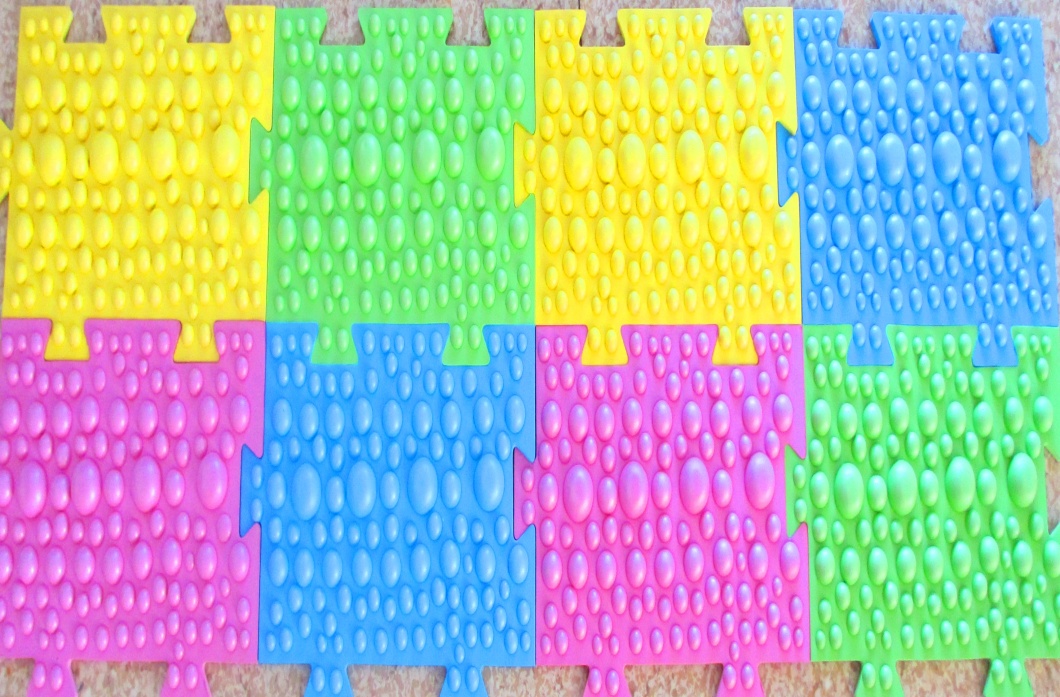 Воспитатель: Стрельченко С. Н.   Шарыпово 2015г.Воздушно-контрастное закаливание детей в старшей группе. Методика проведения гимнастики после сна.       Гимнастика после дневного сна должна помочь ребенку проснуться и вернуться в рабочий ритм дня.Чтобы пробуждение было быстрым, но не резким, используйте некоторые простые принципы:не нужно будить ребенка специально. Он должен просыпаться сам, под спокойную музыку и тихий голос воспитателя;начинать лучше с пальчиковой гимнастики, самомассажа, простых упражнений в кроватях;проветрить  комнату;гимнастика не должна быть утомительной, дети должны заканчивать ее в хорошем настроении;заканчивать упражнения лучше всего закаливающими процедурами. (Здоровые дети могут обтереться прохладной водой, дети после болезни — просто умыться);гимнастику следует проводить в игровой форме, а упражнения подбирать так, чтобы ребенок мог с ними справиться.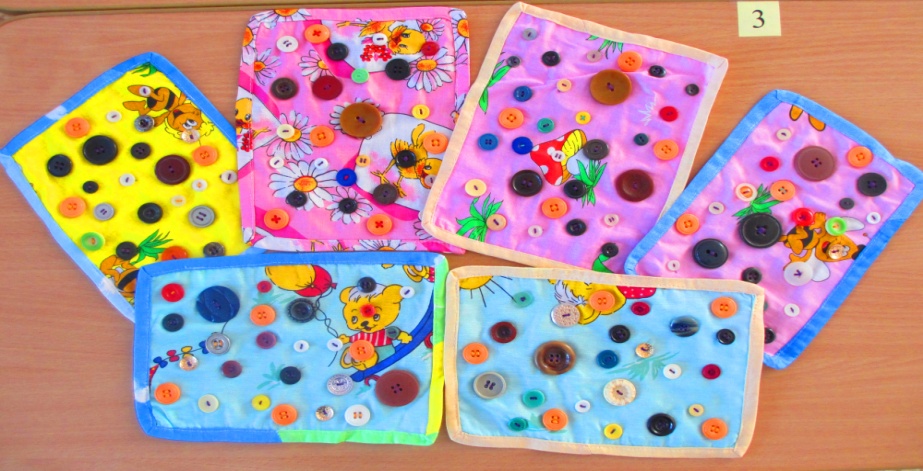  Гимнастика после сна на сентябрь. Колокольчик ледяной,
     Он всегда, везде со мной.
          «Закаляйтесь!»- всем велит. Гимнастика в постели:►Потягивание. И.п: лёжа на спине, руки поднять вверх и опустить на постель за головой, глаза закрыты. ►Игра «Холодно - тепло» (напряжение и расслабление мышц). И.п: лёжа на спине. На слово «холодно» дети сворачиваются в клубок, дрожа всем телом, изображая, что им холодно. На слово «тепло» дети раскрываются, показывая, что им тепло. ►Самомассаж ладоней. И.п: тоже. Быстро растирать свои ладони до появления тепла, затем тёплыми ладонями «умыть» лицо.  Гимнастика на стуле: - «Гусеница» сгибание и разгибание пальцев ног.- «Барабанные палочки» - постукивание пальцев ног.- «Помирились и поссорились» - соединение и разъединение стоп ног.- «Согреемся» - ноги вытянуть вперёд, тянуть то носки, то пятки.Ходьба по массажным дорожкам из спальни в группу.
Потянулись, быстро встали,
По дорожкам шагают наши ножки.
► Комплекс ОРУ:- И.п: ноги на ш.ст., руки внизу.1-2-поднять руки через стороны вверх, потянуться на носках; 3-4-вернуться в и.п.- И.п: ноги вместе, руки на поясе.1-руки вперёд, 2-вверх,3-в стороны,4-на пояс. - И.п: ноги на ш.п., руки на поясе. 1-2-повороты туловища вправо, 3-4-повороты влево. - И.п: ноги на ш.п., руки внизу. 1-присесть,2-постучать ладонями об пол, 3-встать,4-руки вверх, прокручивание кистей. Ходьба по массажным дорожкам из группы  в спальню.Дыхательная гимнастика:►Игра «Подуй на листочек» - И.п: стоя, листочки на ладони. По команде дети начинают дуть на листочки. Гимнастика после сна на октябрь.                       Просыпайся, глазок  просыпайся, другой!                    Поздороваться солнышко вышло с тобой.Посмотри, как оно улыбается              Снова день, снова день продолжается! Гимнастика в постели:►Мельница. - И.п: лёжа на спине, руки вдоль туловища.    Поочерёдно поднимать правую (левую) руку.► «Отдыхаем». - И.п: лёжа на животе с опорой на локти, ладонями поддерживая подбородок. Поочерёдно сгибать и разгибать ноги в коленях.►Самомассаж головы. - И.п: сидя на кровати. Имитация движений: моем голову, сушим полотенцем, расчёсываем. Коррекционная ходьба:- на носках, - на пятках, - на внешней стороне стопы(медведь), - с высоким подниманием колена в чередовании с обычной ходьбой.Ходьба по массажным дорожкам из спальни в группу.► Комплекс ОРУ:- И.п: ноги на ш.ст., руки внизу. 1-2-поднять руки через стороны вверх, потянуться на носках, хлопнуть в ладоши; 3-4-вернуться в и.п.- И.п: ноги вместе, руки согнуты в локтях перед грудью. 1-3-плавные рывки согнутыми руками, 4-разведение прямых рук в стороны. - И.п: ноги на ш.пл., руки вверху. 1-наклон туловища вправо,2-и.п.; 3-наклон влево, 4-и.п.. - И.п: ноги вместе, руки на поясе.1-2- приседания. Ходьба по массажным дорожкам из группы  в спальню. Дыхательная гимнастика:► «Погреемся». - И.п: стоя, ноги вместе, руки в стороны. Вдох - скрестить руки перед грудью, выдох – и.п.. Гимнастика после сна на ноябрь.         Вот проснулись,
Потянулись,
  С боку на бок
   Повернулись!
   Потягушечки!
   Потягушечки! Гимнастика в постели:►Потягивание. - И.п: лёжа на спине, поднять руку вверх, потянуться и убрать за голову, тоже другой рукой. ► «Игра с одеялом» - Дети прячутся под одеяло. ►Пальчиковая гимнастика. - И.п: тоже. Поочерёдно  соединить кончики пальцев правой руки с левой,с усилием нажать на них.  Гимнастика на стуле:- «Гусеница»- выдвижение стопы вперёд до выпрямления коленей.- «Перекаты» - поочерёдное поднимание ног на носки и на пятки, не отрывая от пола- «Замочки» -  ноги вытянуть вперёд, сжимать и разжимать пальцы на ногах.- «Круги» - ноги вытянуть вперёд и соединить,«рисовать» левой и правой ногой в воздухе круг, затем двумя ногами.Ходьба по массажным дорожкам из спальни в группу.► Комплекс ОРУ:- И.п: ноги на ш.ст., руки внизу. 1-2-поднять руки через стороны вверх, потянуться на носках, хлопнуть в ладоши; 3-4-вернуться в и.п.- И.п: ноги вместе, руки за спиной, сцеплены в замок. 1-поворот вправо, 2-и.п, 3- поворот влево,4-и.п.- И.п: ноги на ш.пл., руки вверху. 1-наклон туловища вправо,2-и.п.; 3-наклон влево, 4-и.п.- И.п: ноги вместе, руки на поясе. Приседания. Ходьба по массажным дорожкам из группы  в спальню.Дыхательная гимнастика:► «Дровосек». - И.п: ноги на ш.пл. Вдох - руки сложить топориком и поднять вверх. Выдох - резко опустить руки вниз.Гимнастика после сна на декабрь.Мы проснулись, 
Мы проснулись.
                   Сладко, сладко потянулись. Гимнастика в постели:►Силачи.  - И.п: лёжа на спине, руки вдоль туловища. Одновременно поднимаем обе руки к плечам, сжимая в кулаки.► «Отдыхаем». - И.п: лёжа на животе с опорой на локти, ладонями поддерживая подбородок. Поочерёдно сгибать и разгибать ноги в коленях.►«Легкий массаж» - И.п: сидя на кровати. «Поутюжить» руки, ноги от пальчиков вверх,
разгладить спинку, грудь. Корригирующая ходьба:- на носках, - на пятках, - на внешней стороне стопы(медведь), - с высоким подниманием колена в чередовании с обычной ходьбой.Ходьба по массажным дорожкам из спальни в группу.► Комплекс ОРУ:- И.п: ноги на ш.ст., руки на пояс. 1-отвести плечи назад и вниз, подняться на носки-вдох; 2-опустить голову, расслабить плечи – выдох. - И.п: ноги врозь. 1-сгибая руки к плечам, повернуть туловище вправо; 2-и.п.; 3-поворот влево; 4-и.п.- И.п: ноги на ш.пл., руки на поясе. 1-отвести правую вытянутую ногу в сторону; 2-и.п.; 3-отвести левую ногу в сторону; 4-и.п.- И.п: ноги врозь. 1-наклон вперёд, отводя вытянутые руки в стороны;2-и.п.Ходьба по массажным дорожкам из группы  в спальню. Дыхательная гимнастика:► «Пароход». - И.п: Вдох - через нос с шумом набрать воздух, задержать дыхание на 1-2 сек.; выдох- с шумом через губы, сложенные трубочкой «у-у-у». Гимнастика после сна на январь.       Мы проснулись,
Потянулись,
                            Вместе солнцу улыбнулись. Гимнастика в постели:►Потянушки. - И.п: лёжа на спине, руки вдоль туловища. Одновременно поднимаем обе руки вверх, сжимая в кулаки. ►Брёвнышки. - И.п: лёжа на спине, руки вдоль туловища. Перевернуться на правый бок -  на спину – на левый  бок.►Массаж рук. - И.п: сидя на кровати. Активно тереть ладони до ощущения тепла; вытягивать каждый пальчик, надавливая на него; растирать руку до плеча.►Игра «Птичка». - И.п: сидя на кровати. Имитация движений крыльев.  Гимнастика на стуле:- «Гусеница»- сгибание и разгибание пальцев ног, выдвижение стопы вперёд.- поочерёдное поднимание ног на носки и на пятки, не отрывая от пола- ноги вытянуть вперёд, сжимать и разжимать пальцы на ногах.-«Квадрат» ноги вытянуть вперёд и соединить,«рисовать» левой и правой ногой в воздухе квадрат, затем двумя ногами.Ходьба по массажным дорожкам из спальни в группу.►Комплекс ОРУ:- И.п: о.с. 1-поднять руки вперёд-вверх, сцепив их в замок над головой; 2-подняться на носки, прогнуть спину, 3-и.п. - И.п: о.с. 1-отвести прямые руки в стороны, сводя лопатки(вдох);2-и.п.(выдох) - И.п: ноги на ш.пл., руки на поясе. 1-наклон к правой ноге,2-и.п.;3-наклон к левой ноге, 4-и.п. - И.п: то же. 1-поднять правую ногу назад-вверх,2-и.п. (тоже левой ногой)  - Дети ходят с мешочком на голове.Ходьба по массажным дорожкам из группы  в спальню. Дыхательная гимнастика:► «Хлопушка». - И.п: стоя, руки внизу. Вдох - развести руки в стороны; выдох - опустить вниз, хлопнуть в ладоши. Гимнастика после сна на февраль. Потягуни - потягушечки 
     От носочков до макушечки! 
 Мы потянемся-потянемся, 
   Маленькими не останемся!  Гимнастика в постели:► Потягивание. - И.п: лёжа на спине, руки вдоль туловища. Одновременно обе руки в стороны – вверх. ► «Кошка». - И.п: стоя на коленях с опорой на ладони. Поочерёдно прогибать и округлять спину.► Самомассаж лица. - И.п: сидя по-турецки на кровати. Поглаживать лоб, щёки, крылья носа от центра к вискам, мягко постукивать по коже. Надавливать пальцами на переносицу, на середину каждой брови, делая вращательные движения, затем щипками лепить густые брови (от переносицы к вискам). Надавливать на крылья носа от переносицы к носовым пазухам, подёргать себя за нос. Корригирующая ходьба:- на носках, - на пятках, - на внешней стороне стопы(медведь), - прокатывание брёвнышек, Ходьба по массажным дорожкам из спальни в группу.► Комплекс ОРУ:- И.п: о.с. 1- поднять левую руку вверх, правую в сторону, подняться на носки, 2-и.п. Тоже, меняя положение рук. - И.п: ноги врозь. 1-вытянуть руки вперёд, сжимая пальцы в кулак; 2-согнуть руки, отводя локти и плечи назад, разжимая пальцы. - И.п: ноги врозь, руки вверху, пальцы сцеплены в замок. 1-наклон вправо, 2-назад;3-наклон влево; 4-вперёд. Ноги прямые. - И.п: о.с. 1-согнуть правую ногу, поднимая колено вверх, 2-хлопок под коленом. (тоже левой ногой).Ходьба по массажным дорожкам из группы  в спальню. Дыхательная гимнастика:► «Задувание свечи». -  И.п: о.с. Вдох - через нос с шумом набрать воздух, задержать дыхание на 1-2 сек.; выдох- с шумом через губы, сложенные трубочкой.  Гимнастика после сна на март.            Мы проснулись, мы проснулись. Сладко, сладко потянулись. Гимнастика в постели:►Потягивание. - И.п: лёжа на спине, руки вдоль туловища. Поочерёдно поднимать правую (левую) руку, потянуться, опустить, затем правую и левую ногу. ►Перекатывание. - И.п: лёжа на спине, руки согнуты и прижаты к груди. Повороты туловища справа налево.►Массаж рук.-  И.п: сидя на кровати. Активно тереть ладони до ощущения тепла; вытягивать каждый пальчик, надавливая на него. Растирать руку до плеча, с силой нажимая на мышцы, «смывать водой мыло»: одной рукой вести вверх, затем ладошкой вниз и «стряхнуть воду».Гимнастика на стуле:- «Гусеница»- сгибание и разгибание пальцев ног, выдвижение стопы вперёд.- «Перекаты» - поочерёдное поднимание ног на носки и на пятки, не отрывая от пола- ноги вытянуть вперёд, сжимать и разжимать пальцы на ногах.- поочерёдное подтягивание колена к груди. - упражнения с платочком - взять его пальцами ног, сложить «уголок к уголку». Ходьба по массажным дорожкам из спальни в группу.► Комплекс ОРУ:- И.п: о.с. 1-наклон головы вправо, 2-и.п.;3-наклон головы влево, 4-и.п.- И.п: о.с. 1-поднять вверх правое плечо,2-и.п.;3-поднять вверх левое плечо,4-и.п. - И.п: ноги на ш.пл., руки на поясе. 1-поворот туловища вправо, отвести правую руку в сторону; 2-и.п.;3-поворот туловища влево, отвести левую руку в сторону; 4-и.п.- И.п: о.с. 1-присесть с широким разведением колен, руки вперёд; 2-и.п. - Дети ходят с мешочком на голове. Ходьба по массажным дорожкам из группы  в спальню.Дыхательная гимнастика:► «Птицы летят».-  И.п: стоя, руки внизу. Вдох - поднять руки через стороны вверх; выдох - опустить вниз. Гимнастика после сна на апрель.   Хорошо нам отдыхать,Но уже пора вставать.   Потянуться, улыбнуться.  Гимнастика в постели:►Потягивание.-  И.п: лёжа на спине, руки вдоль туловища. Поочерёдно поднимать правую (левую) руку, потянуться, опустить. ► «Яйцо».- И.п: сидя на кровати. Подтянуть колени к животу, обхватить их руками, голову спрятать в колени. Раскачиваться из стороны в стороны.►Самомассаж лица. - И.п: сидя на кровати по-турецки. Массаж ушных раковин: поглаживать по краям, затем внутри, за ушами; ласково оттягивать вверх, вниз, в стороны; нажимать на мочки ушей.Корригирующая ходьба:- на носках, - на пятках, - с приседанием по сигналу, - спиной вперёд, - перешагивать через кубики. - захватывание, поднимание и перенос пальцами ног мелких игрушек из обруча в обруч.Ходьба по массажным дорожкам из спальни в группу. Комплекс ОРУ:- И.п: ноги на ш.пл. 1- поднять руки вперёд, 2-хлопнуть в ладоши; 3- развести руки в стороны,4-и.п.- И.п: ноги на ш.пл., руки на поясе. 1-поворот вправо, руки развести в стороны; 2-и.п. (то же влево)- И.п: руки за головой. 1-согнуть правую ногу, поднимая колено вверх, 2-и.п. (то же левой ногой )- И.п: о.с. 1-согнуть правую ногу, поднимая колено вверх, стараться задеть локтём левой руки; 2-и.п. (то же левой ногой)Ходьба по массажным дорожкам из группы  в спальню. Дыхательная гимнастика:► «Насос». - И.п: стоя, одна ладонь на другой внизу. Вдох - через нос с шумом набрать воздух, ладони вверх, задержать дыхание на 1-2 сек.; выдох- с шумом, через рот, ладони с силой вниз (6 раз). Гимнастика после сна на май.   Колокольчик ледяной,
        Он всегда, везде со мной.
          «Закаляйтесь!»- всем велит. Гимнастика в постели:►Потягивание. - И.п: лёжа на спине, руки вдоль туловища. Поочерёдно поднимать правую (левую) руку, потянуться, опустить. ► «Зародыш». - И.п: лёжа на спине. Согнуть в колене правую ногу и прижать её руками к животу. Позу удерживать 3-4 сек. и вернуться в и.п. (то же левой нагой).  ►Массаж рук. -  И.п: сидя на кровати. Активно тереть ладони до ощущения тепла; вытягивать каждый пальчик, надавливая на него. Фалангами пальцев одной руки тереть по ногтям другой, как по стиральной доске. Растирать руку до плеча, с силой нажимая на мышцы, «смывать водой мыло»: одной рукой вести вверх, затем ладошкой вниз и «стряхнуть воду». Гимнастика на стуле:- «Гусеница»- сгибание и разгибание пальцев ног, выдвижение стопы вперёд.-  Поочерёдное поднимание ног на носки и на пятки, не отрывая от пола.- Вращательные движения стопой.- Покачивание стопы: прижимать к груди, укачивать, похлопать ладошкой по стопе, поднять выше головы. Ходьба по массажным дорожкам из спальни в группу.Комплекс ОРУ:- И.п: о.с. 1-2-3-круговые движения шеи в правую сторону,4-и.п.(тоже влево).- И.п: ноги на ш.пл., руки к плечам. 1-2-3-4-круговые движения плечами вперёд. (тоже назад)- И.п: ноги на ш.пл., руки в замок внизу. 1-руки поднять, 2-наклон вперёд с одновременным опусканием рук; 3-4-и.п.- И.п: о.с. 1-присесть с широким разведением колен, руки вперёд; 2-и.п. Ходьба по массажным дорожкам из группы  в спальню. Дыхательная гимнастика:► «Большой - маленький». - И.п: стоя, руки внизу. Вдох - подняться на носки, тянуть вверх руки; выдох - присесть, обхватив колени и прижать к коленям голову. Дорожки для закаливания ножек своими руками. 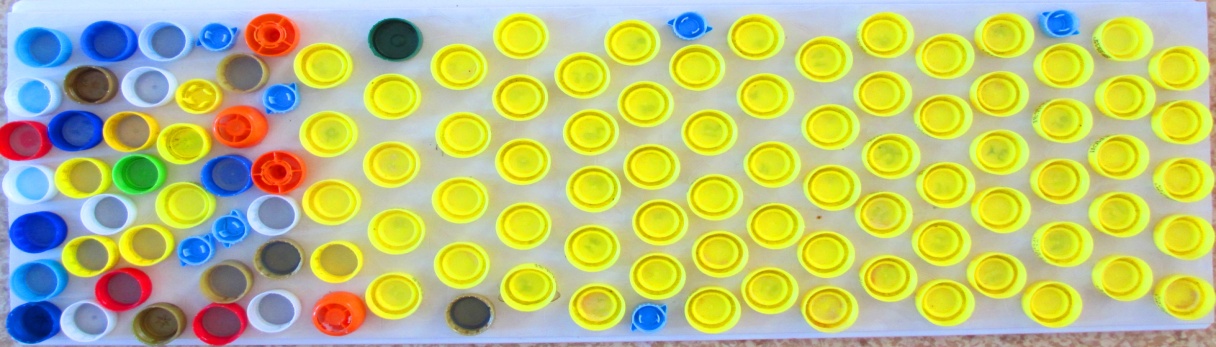 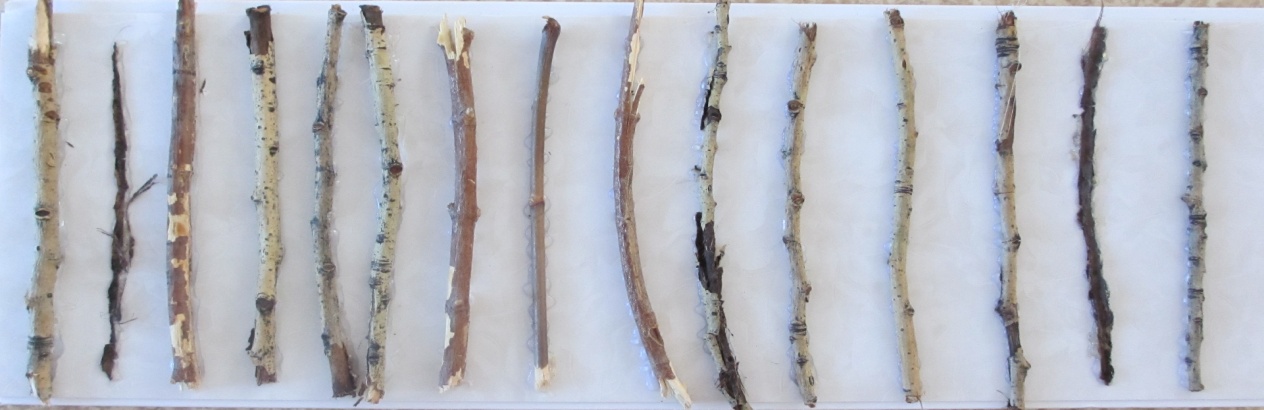 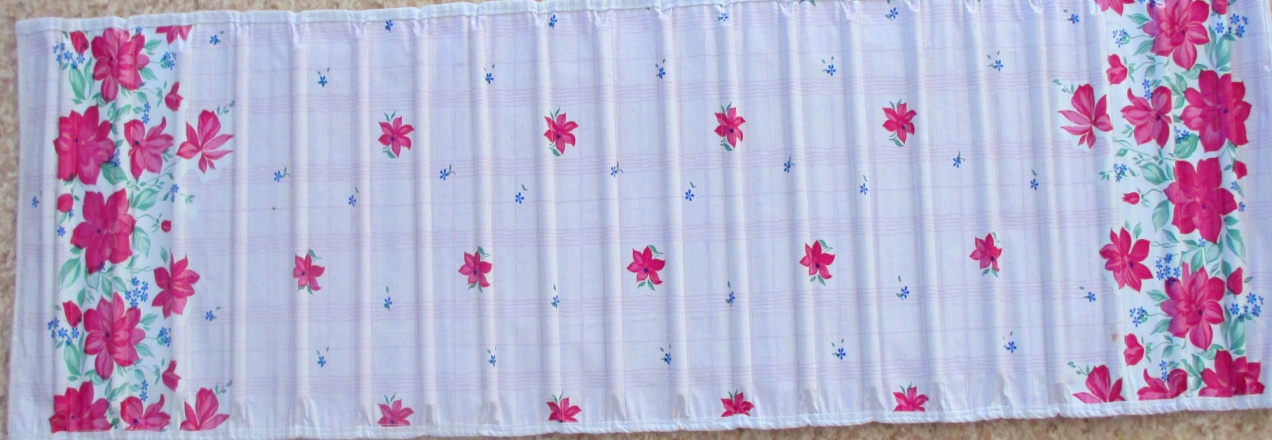 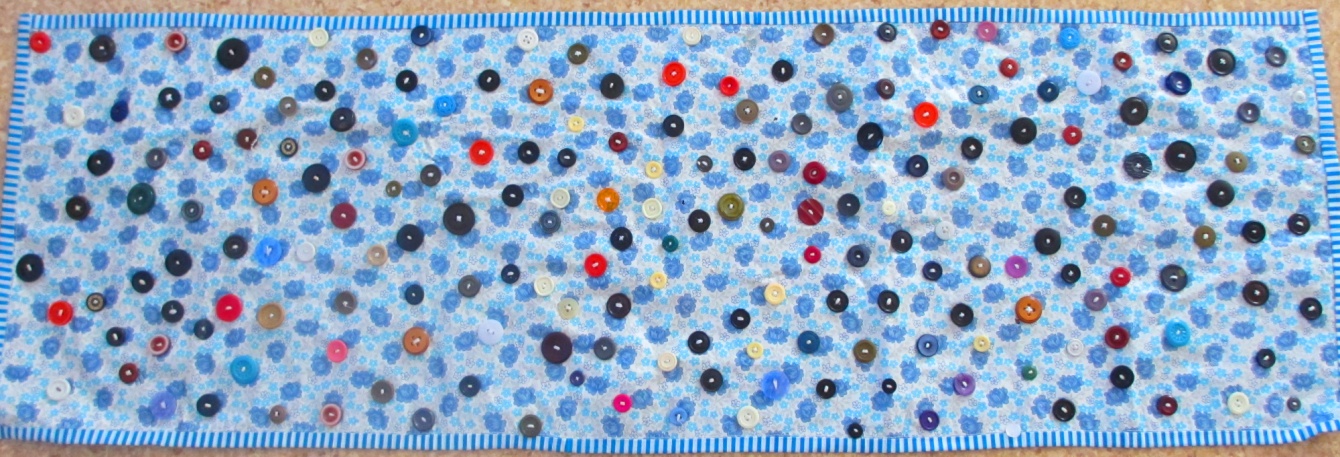 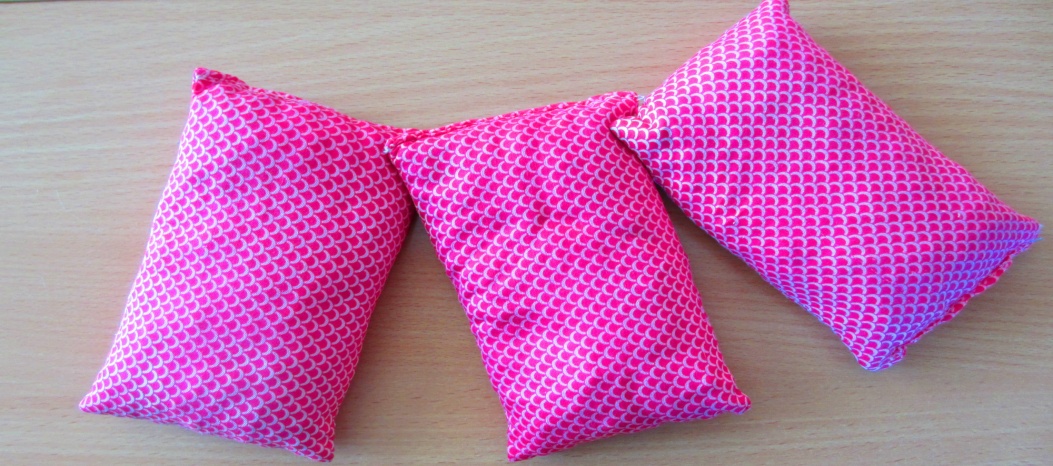 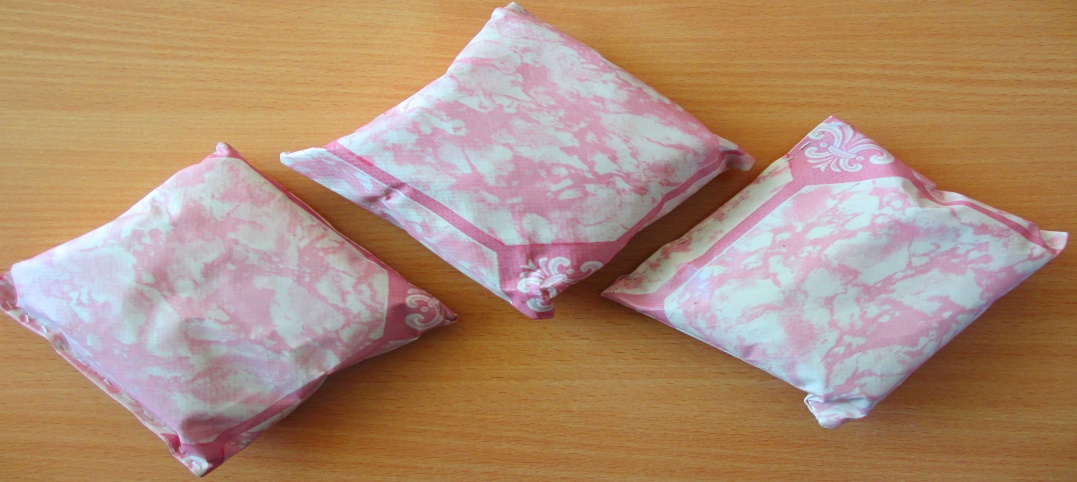 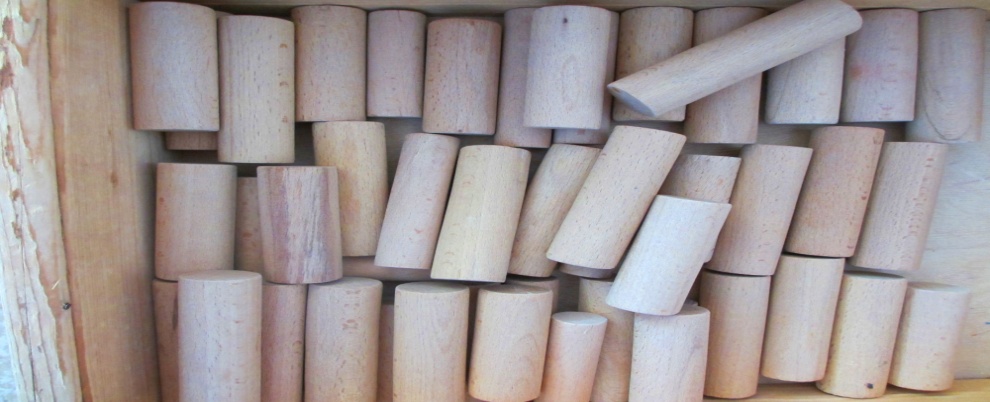 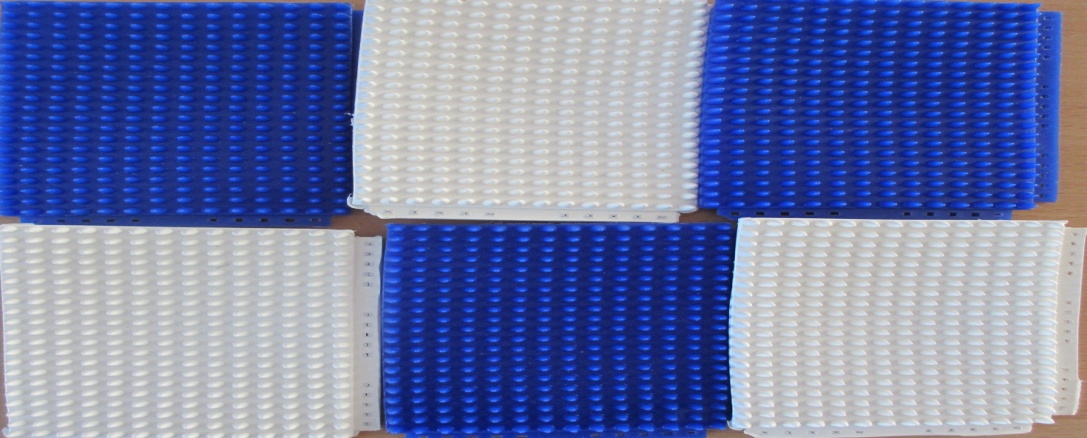 